ЗАКОНОДАТЕЛЬНОЕ СОБРАНИЕПРИМОРСКОГО КРАЯПОСТАНОВЛЕНИЕот 26 июля 2023 г. N 1008О ПОЛОЖЕНИИ О МОЛОДЕЖНОМ ПАРЛАМЕНТЕ ПРИМОРСКОГО КРАЯПРИ ЗАКОНОДАТЕЛЬНОМ СОБРАНИИ ПРИМОРСКОГО КРАЯЗаконодательное Собрание Приморского края постановляет:1. Утвердить Положение о молодежном парламенте Приморского края при Законодательном Собрании Приморского края (прилагается).2. Признать утратившим силу постановления Законодательного Собрания Приморского края:1) от 30.09.2015 N 2102 "О Положении о молодежной парламентской ассамблее при Законодательном Собрании Приморского края";2) от 27.01.2016 N 2322 "О внесении изменений в постановление Законодательного Собрания Приморского края от 30.09.2015 N 2102 "О Положении о молодежной парламентской ассамблее при Законодательном Собрании Приморского края";3) от 25.01.2017 N 257 "О внесении изменений в постановление Законодательного Собрания Приморского края от 30.09.2015 N 2102 "О Положении о молодежной парламентской ассамблее при Законодательном Собрании Приморского края";4) от 27.03.2019 N 1369 "О внесении изменений в постановление Законодательного Собрания Приморского края от 30.09.2015 N 2102 "О Положении о молодежной парламентской ассамблее при Законодательном Собрании Приморского края".3. Настоящее постановление вступает в силу со дня его принятия.ПредседательЗаконодательного СобранияА.И.РОЛИКУтвержденопостановлениемЗаконодательного СобранияПриморского краяот 26.07.2023 N 1008ПОЛОЖЕНИЕО МОЛОДЕЖНОМ ПАРЛАМЕНТЕ ПРИМОРСКОГО КРАЯПРИ ЗАКОНОДАТЕЛЬНОМ СОБРАНИИ ПРИМОРСКОГО КРАЯ1. Общие положения1.1. Молодежный парламент Приморского края при Законодательном Собрании Приморского края (далее - молодежный парламент) является коллегиальным совещательным органом при Законодательном Собрании Приморского края (далее - Законодательное Собрание).1.2. Молодежный парламент в своей деятельности руководствуется Конституцией Российской Федерации, федеральными законами, а также иными нормативными правовыми актами Российской Федерации, законами Приморского края, иными нормативными правовыми актами Приморского края, настоящим Положением, Регламентом молодежного парламента.1.3. Деятельность молодежного парламента основывается на принципах приоритета прав и свобод человека и гражданина, законности, гласности и учета общественного мнения при принятии решений, коллективного, свободного обсуждения и решения вопросов, многопартийности, добровольности, коллегиальности, равноправия всех его членов.1.4. Молодежный парламент не является юридическим лицом и осуществляет свою деятельность на общественных началах.1.5. Молодежный парламент вправе иметь свои символику, логотип, бланк, страницу на официальном сайте Законодательного Собрания и официальные аккаунты в социальных сетях в информационно-телекоммуникационной сети "Интернет".2. Цели, задачи и полномочия молодежного парламента2.1. Целями деятельности молодежного парламента являются содействие в приобщении молодежи к парламентской деятельности, формирование ее правовой и политической культуры, а также создание условий для реализации инициатив молодежи при осуществлении социально-экономической политики Приморского края.2.2. Основными задачами молодежного парламента являются:2.2.1. Участие в формировании и реализации государственной молодежной политики на территории Приморского края;2.2.2. Разработка предложений по совершенствованию законодательства Приморского края, в том числе по вопросам, затрагивающим права и законные интересы молодежи;2.2.3. Содействие формированию у молодежи правовой и политической культуры, патриотическому, трудовому и нравственному воспитанию молодежи, популяризация идей парламентаризма;2.2.4. Взаимодействие с молодежными парламентскими структурами субъектов Российской Федерации, муниципальных образований Приморского края, иными молодежными объединениями и организациями.2.3. К полномочиям молодежного парламента относятся:2.3.1. Утверждение Регламента молодежного парламента;2.3.2. Принятие решений по вопросам деятельности молодежного парламента;2.3.3. Направление в комитеты Законодательного Собрания предложений по совершенствованию законодательства Приморского края, в том числе по вопросам, затрагивающим права и законные интересы молодежи;2.3.4. Организация и участие в мероприятиях по направлению деятельности молодежного парламента.3. Формирование молодежного парламента3.1. Молодежный парламент формируется на конкурсной основе из граждан Российской Федерации в возрасте от 14 до 35 лет включительно (на момент вступления в молодежный парламент), проживающих на территории Приморского края.3.2. Срок полномочий членов молодежного парламента одного созыва составляет два года.3.3. Количественный состав молодежного парламента составляет 40 человек. Молодежный парламент считается правомочным, если утверждено не менее двух третей его численного состава.3.4. Конкурс в состав молодежного парламента объявляется Законодательным Собранием за три месяца до окончания срока полномочий действующего состава молодежного парламента.3.5. Право на участие в конкурсе имеют граждане, соответствующие требованиям, указанным в пункте 3.1 настоящего раздела.3.6. Организацию и проведение конкурса осуществляет конкурсная комиссия в составе девяти человек, председателем комиссии является председатель комитета Законодательного Собрания по социальной политике и защите прав граждан.Деятельность конкурсной комиссии обеспечивается аппаратом Законодательного Собрания.В своей работе конкурсная комиссия руководствуется нормативными правовыми актами Российской Федерации и Приморского края.Заседание конкурсной комиссии считается правомочным, если на нем присутствует не менее двух третей ее списочного состава.3.7. Конкурсная комиссия осуществляет следующие полномочия:3.7.1. Рассматривает документы граждан, изъявивших желание участвовать в конкурсе;3.7.2. Рассматривает заявления и вопросы, возникающие в процессе подготовки и проведения конкурса;3.7.3. Решает вопросы регламента своей работы;3.7.4. Осуществляет иные полномочия, необходимые для решения задач по организации и проведению конкурса.3.8. Решения конкурсной комиссии по результатам проведения конкурса принимаются открытым голосованием простым большинством голосов ее членов, присутствующих на заседании.3.9. При равенстве голосов членов конкурсной комиссии решающим является голос председателя конкурсной комиссии.3.10. Конкурсная комиссия принимает решение об определении победителей конкурса и представляет Председателю Законодательного Собрания на утверждение избранный состав молодежного парламента.3.11. Конкурс проводится в два этапа.3.12. Первый этап считается открытым с момента публикации информации о конкурсе на сайте www.zspk.gov.ru, которая включает:3.12.1. Дату начала конкурса;3.12.2. Способ подачи документов на конкурс;3.12.3. Контактный телефон конкурсной комиссии;3.12.4. Дату завершения конкурса.3.13. На первом этапе кандидаты направляют в конкурсную комиссию:3.13.1. Анкету по форме согласно приложению 1 к настоящему Положению;3.13.2. Письменную работу, представляющую собой проект, отражающий актуальные социально значимые проблемы в области молодежной политики и возможные пути их решения;3.13.3. Согласие на обработку персональных данных согласно приложению 2 к настоящему Положению.3.14. Срок проведения первого этапа - два месяца.3.15. По итогам первого этапа конкурсная комиссия принимает решение о допуске кандидатов до второго этапа конкурса. Список допущенных кандидатов публикуется на официальном сайте Законодательного Собрания в информационно-телекоммуникационной сети "Интернет" не позднее пяти рабочих дней с момента окончания первого этапа.3.16. Второй этап конкурса включает очное собеседование.3.17. Общий срок проведения конкурса не может превышать трех месяцев с даты объявления конкурса.3.18. Все документы по проведению конкурса формируются в дело и хранятся в архиве конкурсной комиссии в течение трех лет, после чего подлежат уничтожению в установленном законодательством порядке. Документы конкурсантов могут быть им возвращены по их письменному запросу до истечения срока хранения.3.19. Персональный состав молодежного парламента утверждается распоряжением Председателя Законодательного Собрания, публикуется на официальном сайте Законодательного Собрания в информационно-телекоммуникационной сети "Интернет".3.20. Решение об исключении (выбытии) из числа членов молодежного парламента принимается на заседании молодежного парламента большинством голосов от сформированного состава молодежного парламента в следующих случаях:3.20.1. Подачи личного письменного заявления члена молодежного парламента;3.20.2. Отсутствия без уважительных причин более чем на двух заседаниях молодежного парламента;3.20.3. В случаях неисполнения иных обязанностей, предусмотренных настоящим Положением.3.21. В случае исключения (выбытия) из сформированного состава молодежного парламента члена молодежного парламента, вошедшего в состав молодежного парламента по итогам конкурсного отбора, его место занимает кандидат из кадрового резерва молодежного парламента.3.22. Кадровый резерв молодежного парламента формируется из граждан, допущенных ко второму этапу конкурса, но не вошедших по его результатам в состав молодежного парламента, на основании решения, принимаемого конкурсной комиссией.4. Структура молодежного парламента4.1. Из числа членов молодежного парламента большинством голосов от установленного числа членов молодежного парламента избираются председатель молодежного парламента, заместитель председателя молодежного парламента и секретарь молодежного парламента.4.2. Председатель молодежного парламента:4.2.1. Представляет молодежный парламент в отношениях с населением, государственными органами, органами местного самоуправления, организациями;4.2.2. Созывает заседания молодежного парламента;4.2.3. Осуществляет руководство подготовкой заседаний молодежного парламента;4.2.4. Ведет заседания молодежного парламента в соответствии с правилами, установленными Регламентом молодежного парламента;4.2.5. Подписывает документы молодежного парламента;4.2.6. Координирует работу молодежного парламента;4.2.7. Готовит ежегодный доклад о деятельности молодежного парламента;4.2.8. Оказывает содействие членам молодежного парламента в осуществлении ими своих полномочий;4.2.9. Выполняет иные полномочия, возложенные на него заседанием молодежного парламента и настоящим Положением.4.3. Заместитель председателя молодежного парламента:4.3.1. Ведет собрания молодежного парламента в случае отсутствия председателя молодежного парламента;4.3.2. Выполняет поручения председателя молодежного парламента;4.3.3. Осуществляет иные полномочия в соответствии с Регламентом молодежного парламента.4.4. Секретарь молодежного парламента:4.4.1. Организует ведение делопроизводства, протоколирование заседаний молодежного парламента, оформление решений;4.4.2. Осуществляет публикацию информационных материалов о деятельности молодежного парламента на официальном сайте Законодательного Собрания в разделе "Молодежная политика", ведение официальных аккаунтов молодежного парламента в социальных сетях в информационно-телекоммуникационной сети "Интернет";4.4.3. Осуществляет взаимодействие с аппаратом Законодательного Собрания.4.5. Решение о досрочном освобождении председателя молодежного парламента, заместителя молодежного парламента и секретаря молодежного парламента от должности принимается на заседании молодежного парламента открытым голосованием голосами не менее одной трети членов от состава молодежного парламента.4.6. По основным направлениям своей деятельности молодежный парламент образует из числа его членов рабочие органы - комитеты молодежного парламента: по бюджетно-налоговой политике, по социальной политике и по экономической политике.4.7. Комитеты формируются в составе председателя, заместителя председателя и членов комитета. Председатель комитета, заместитель председателя комитета избираются на заседании комитета большинством голосов членов комитета. Решение о досрочном освобождении председателя комитета, заместителя председателя комитета от должности принимается на заседании комитета.4.8. Комитеты выполняют следующие функции:4.8.1. Занимаются изучением проблем молодежи и других категорий населения края, готовят проекты решений по ним;4.8.2. Выносят на рассмотрение заседания молодежного парламента проекты решений;4.8.3. Рассматривают поступающие в молодежный парламент обращения и предложения и дают по ним соответствующее заключение или принимают решение.4.9. Комитеты молодежного парламента осуществляют взаимодействие с соответствующими комитетами Законодательного Собрания, готовят для рассмотрения на собраниях молодежного парламента вопросы по направлениям своей деятельности.5. Права и обязанности членов молодежного парламента5.1. Члены молодежного парламента имеют право:5.1.1. Участвовать в обсуждении вопросов, рассматриваемых молодежным парламентом;5.1.2. Участвовать в принятии решений по вопросам компетенции молодежного парламента;5.1.3. Высказывать свое мнение по вопросам, находящимся в компетенции молодежного парламента, предлагать вопросы для рассмотрения молодежным парламентом;5.1.4. Вносить замечания и предложения по повестке дня заседания молодежного парламента, порядку рассмотрения и по существу обсуждаемых вопросов;5.1.5. Выйти из состава молодежного парламента, подав заявление в порядке, установленном Регламентом молодежного парламента.5.2. Члены молодежного парламента обязаны:5.2.1. Выполнять требования настоящего Положения и Регламента молодежного парламента;5.2.2. Участвовать в работе заседаний молодежного парламента, в мероприятиях и программах молодежного парламента;5.2.3. Активно содействовать решению задач, стоящих перед молодежным парламентом.5.3. Член молодежного парламента не может:5.3.1. Иметь гражданство (подданство) иностранного государства либо иметь вид на жительство или иной документ, подтверждающий право на постоянное проживание гражданина Российской Федерации на территории иностранного государства;5.3.2. Иметь не снятой или не погашенной судимости в установленном законодательством порядке;5.3.3. Одновременно быть членом постоянно действующего совещательного (консультативного) органа при Правительстве Приморского края;5.3.4. Осуществлять ведение любой деятельности в интересах третьих лиц, в том числе политических партий и коммерческих организаций.6. Организационные основы деятельностимолодежного парламента6.1. Основной формой работы молодежного парламента является заседание.6.2. Первое заседание сформированного молодежного парламента созывается Председателем Законодательного Собрания.6.3. Заседание молодежного парламента созывается по мере необходимости, но не реже одного раза в квартал.6.4. Внеочередное заседание молодежного парламента созывается Председателем Законодательного Собрания, председателем молодежного парламента либо по требованию не менее одной трети от сформированного состава молодежного парламента.6.5. На заседании молодежный парламент принимает решения в соответствии с целями и основными задачами. Решения молодежного парламента носят рекомендательный характер.6.6. Заседание молодежного парламента правомочно, если в нем принимает участие не менее половины членов молодежного парламента. Решение принимается открытым голосованием простым большинством голосов присутствующих членов, за исключением случаев, предусмотренных настоящим Положением.6.7. Решения молодежного парламента доводятся до сведения Законодательного Собрания, Правительства Приморского края, органов местного самоуправления по вопросам их компетенции.6.8. Для участия в заседаниях и иных мероприятиях молодежного парламента могут приглашаться сенаторы Российской Федерации, депутаты Государственной Думы Федерального Собрания Российской Федерации, депутаты Законодательного Собрания, представители федеральных органов государственной власти, органов государственной власти, органов местного самоуправления Приморского края, общественных организаций и иные лица.7. Обеспечение деятельности молодежного парламентаМатериально-техническое обеспечение деятельности молодежного парламента осуществляется аппаратом Законодательного Собрания.8. Порядок досрочного прекращения полномочиймолодежного парламента8.1. Молодежный парламент прекращает досрочно свои полномочия по решению Законодательного Собрания.8.2. Досрочно полномочия молодежного парламента могут быть прекращены также по решению молодежного парламента. Указанное решение принимается на заседании молодежного парламента голосами более двух третей членов от сформированного состава молодежного парламента.8.3. В случае досрочного прекращения полномочий молодежного парламента в течение одного месяца объявляется конкурс в новый состав молодежного парламента.Приложение 1к Положениюо молодежном парламентепри Законодательном СобранииПриморского краяАНКЕТАКОНКУРСАНТА В СОСТАВ МОЛОДЕЖНОГО ПАРЛАМЕНТА ПРИМОРСКОГО КРАЯПРИ ЗАКОНОДАТЕЛЬНОМ СОБРАНИИ ПРИМОРСКОГО КРАЯПриложение 2к Положениюо молодежном парламентепри Законодательном СобранииПриморского края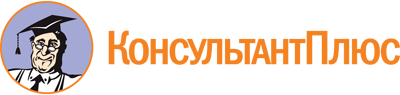 Постановление Законодательного Собрания Приморского края от 26.07.2023 N 1008
"О Положении о молодежном парламенте Приморского края при Законодательном Собрании Приморского края"Документ предоставлен КонсультантПлюс

www.consultant.ru

Дата сохранения: 31.10.2023
 Ф.И.О.Контактная информацияКонтактная информацияКонтактный телефонЭлектронная почтаАдрес (место проживания)Личные данныеЛичные данныеДата рожденияГражданствоСемейное положениеПерсональные данные о судимостиОбразованиеОбразованиеОбразовательная организацияФакультетСпециальностьГоды обученияСредний балл дипломаДополнительное образованиеДополнительное образованиеПрослушанные курсыПройденные программы повышения квалификацииПрочееОпыт работыОпыт работыОрганизацияДолжностьОрганизацияЗнание языков (с указанием уровня владения)Информация об участии в деятельности общественных организаций, в реализации проектов, участии в конференциях, конкурсах, соревнованиях и занятых призовых местах, о наградахДополнительная информацияДополнительная информацияЛичные качестваУвлеченияМолодежный парламент - это площадка...Утвердиться в жизни - это значит...Со мной легко работать потому, что...Продвигаться к цели - это значит...Проявить инициативу в работе - это значит...Согласие на обработку персональных данныхСогласие на обработку персональных данныхСогласие на обработку персональных данныхЯ, ___________________________________, паспорт серии ___ N __________ выдан ___________________, когда _________________, код подразделения _____, зарегистрирован по адресу: ________________________, настоящим даю свое согласие _______________________________ на обработку своих персональных данных, указанных в анкете кандидата, включая сбор, систематизацию, накопление, хранение, уточнение (накопление, изменение), использование, распространение (в том числе передачу), обезличивание, блокирование, уничтожение, в целях рассмотрения моей кандидатуры для рассмотрения возможности дальнейшего вхождения в состав молодежного парламента.Я разрешаю обрабатывать мои персональные данные как с использованием средств автоматизации, так и без использования средств автоматизации. Способ обработки (включая, но не ограничиваясь): накопление данных путем создания базы данных, сегментация базы по заданным критериям, уточнение данных путем телефонной, почтовой связи, через сеть "Интернет".Я заверяю, что вся указанная мною информация является достоверной, полной, может быть подтверждена мною документально и проверена оператором.Данное мной согласие является бессрочным и действует до момента отзыва мной данного согласия в письменном виде.Я, ___________________________________, паспорт серии ___ N __________ выдан ___________________, когда _________________, код подразделения _____, зарегистрирован по адресу: ________________________, настоящим даю свое согласие _______________________________ на обработку своих персональных данных, указанных в анкете кандидата, включая сбор, систематизацию, накопление, хранение, уточнение (накопление, изменение), использование, распространение (в том числе передачу), обезличивание, блокирование, уничтожение, в целях рассмотрения моей кандидатуры для рассмотрения возможности дальнейшего вхождения в состав молодежного парламента.Я разрешаю обрабатывать мои персональные данные как с использованием средств автоматизации, так и без использования средств автоматизации. Способ обработки (включая, но не ограничиваясь): накопление данных путем создания базы данных, сегментация базы по заданным критериям, уточнение данных путем телефонной, почтовой связи, через сеть "Интернет".Я заверяю, что вся указанная мною информация является достоверной, полной, может быть подтверждена мною документально и проверена оператором.Данное мной согласие является бессрочным и действует до момента отзыва мной данного согласия в письменном виде.Я, ___________________________________, паспорт серии ___ N __________ выдан ___________________, когда _________________, код подразделения _____, зарегистрирован по адресу: ________________________, настоящим даю свое согласие _______________________________ на обработку своих персональных данных, указанных в анкете кандидата, включая сбор, систематизацию, накопление, хранение, уточнение (накопление, изменение), использование, распространение (в том числе передачу), обезличивание, блокирование, уничтожение, в целях рассмотрения моей кандидатуры для рассмотрения возможности дальнейшего вхождения в состав молодежного парламента.Я разрешаю обрабатывать мои персональные данные как с использованием средств автоматизации, так и без использования средств автоматизации. Способ обработки (включая, но не ограничиваясь): накопление данных путем создания базы данных, сегментация базы по заданным критериям, уточнение данных путем телефонной, почтовой связи, через сеть "Интернет".Я заверяю, что вся указанная мною информация является достоверной, полной, может быть подтверждена мною документально и проверена оператором.Данное мной согласие является бессрочным и действует до момента отзыва мной данного согласия в письменном виде."__" ____________ 20_ г.____________________/_____________________